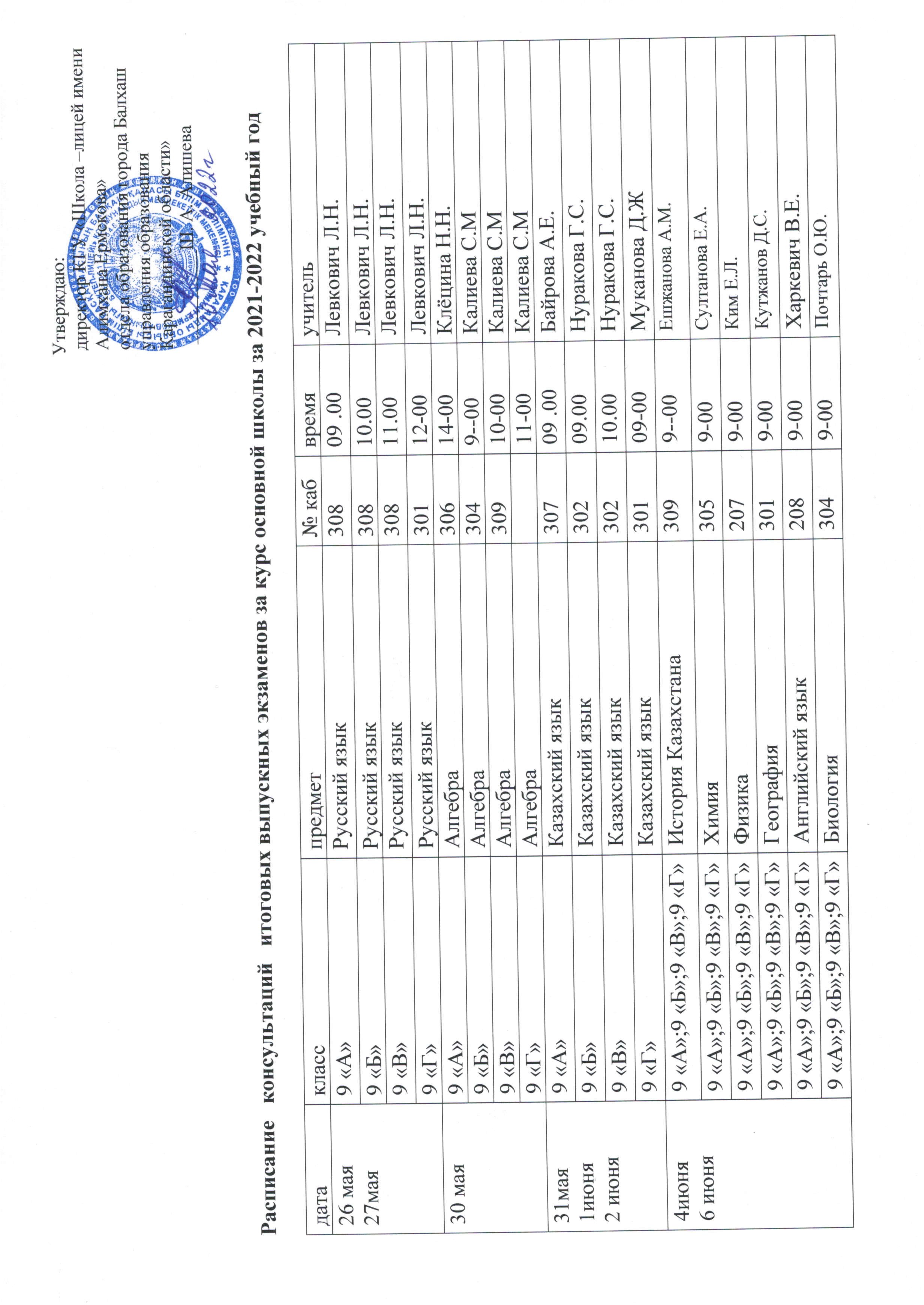 РАСПИСАНИЕ ГОСУДАРСТВЕННЫХ ВЫПУСКНЫХ ЭКЗАМЕНОВ В 11 КЛАССЕ ЗА 2021-2022 УЧЕБНЫЙ ГОД.Расписание   консультаций   государственных выпускных экзаменов в 11 классе за 2021-2022 учебный год.ГРАФИК ДЕЖУРСТВА на государственные выпускные экзамены в 11 классе за 2021-2022 учебный год.ДатаКлассПредмет№ кабВремяУчительАссистент27 мая              11 «А»Алгебра30810:00Макенбаева Д.Н.Клёцина Н.Н., Ким Е.Л.30 мая 11«А»Русский язык30810:00Левкович Л.Н.Аекина Л.В., Каукенова А.М.,.2 июня11 «А»История Казахстана30909:00Ешжанова А.М.Алишева Ш.А., Мухамедина А.С., 7 июня11 «А»Казахский язык30810:00Байрова А.Е.Ажибаева С.Г., Муканова Д.Ж.10 июня11 «А»Предмет по выбору 10 июня11 «А»География  30110:00Смирнова Н.Н.Кутжанов Д.С., Каукенова А.М.10 июня11 «А»Физика   30710:00Ким Е.Л.Клёцина Н.Н., Макенбаева Д.Н.10 июня11 «А»Английский язык   30810:00Харкевич В.Е.Смышляева Ю.К., Нурпеисова Г.Т.датакласспредмет№ кабвремяучитель26 мая11«А»Алгебра и начала анализа30809 .00Макенбаева Д.Н.29 мая11 «А»Русский язык30614-00Левкович Л.Н.31мая 1июня11 «А»История Казахстана30709 .00Мухамедина А.С.4июня6 июня11 «А»Казахский язык и литература3099-00Байрова А.Е.8 июня9 июня11 «А»Предмет по выбору Биология  30412-00Почтарь О.Ю.8 июня9 июня11 «А»География  30712-00Смирнова Н.Н.8 июня9 июня11 «А»Физика   30612-00Ким Е.Л.8 июня9 июня11 «А»Английский язык   30312-00Харкевич В.Е.Дата проведенияВремяФ.И.О. учителяДежурный администратор27 мая8:30БайроваА.Е.,  Аекина Л.В., Джанадилова Ж.Б.30 мая8:30Мухамедина А.С. Муканова Д.Ж.Клёцина Н.Н.2 июня8:30Почтарь О.Ю., Кутжанов Д.С.Далибаев Б.А.7 июня8:30Ешжанова А.М., Левкович Л.Н.Ничипуренко Е.В10 июня8:30Макенбаева Д.Н., Ким Е.Л.Джанадилова Ж.Б.